Ссылка на сборник «СОЦИАЛЬНАЯ ОТВЕТСТВЕННОСТЬ И ЗДОРОВЬЕ. Материалы научной конференции студентов и молодых ученых, посвященной празднованию Международного дня Биоэтики. 2022.»https://www.elibrary.ru/item.asp?id=49606771&selid=49612522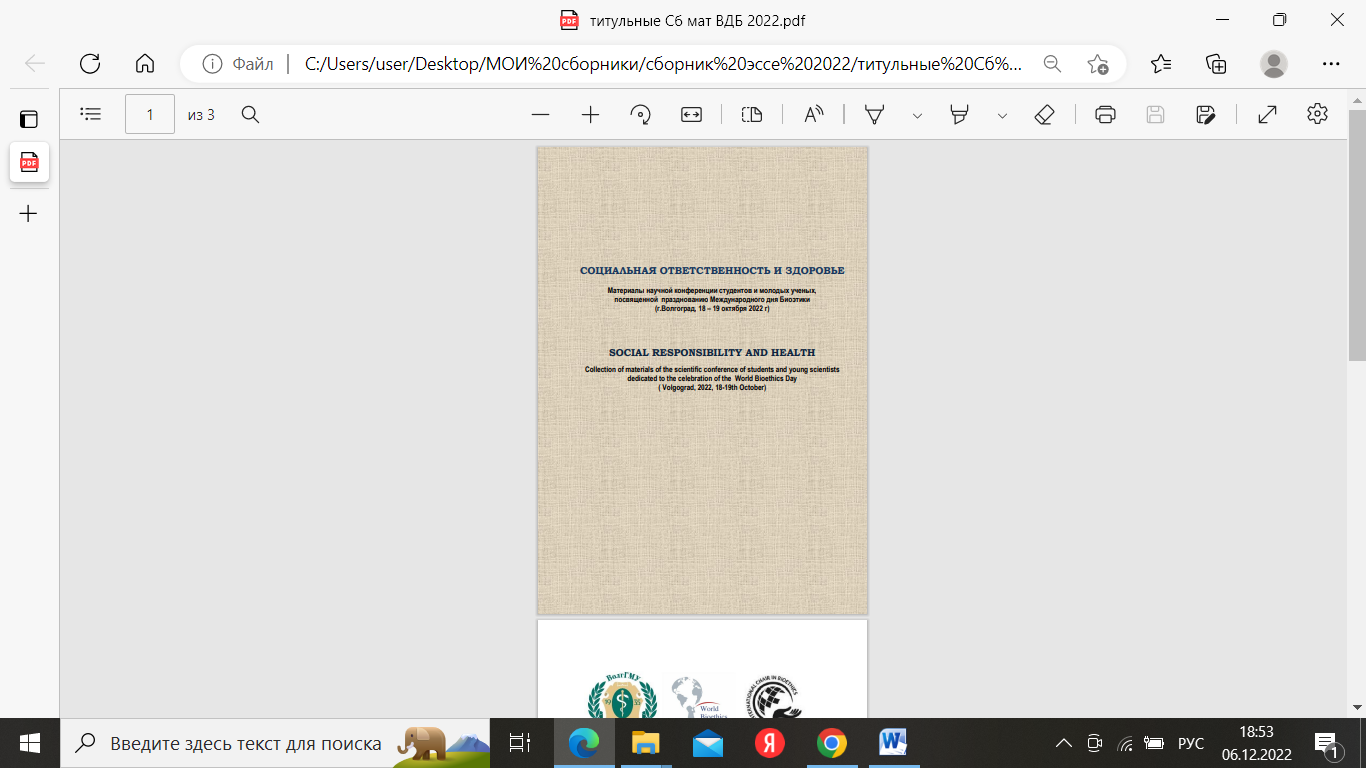 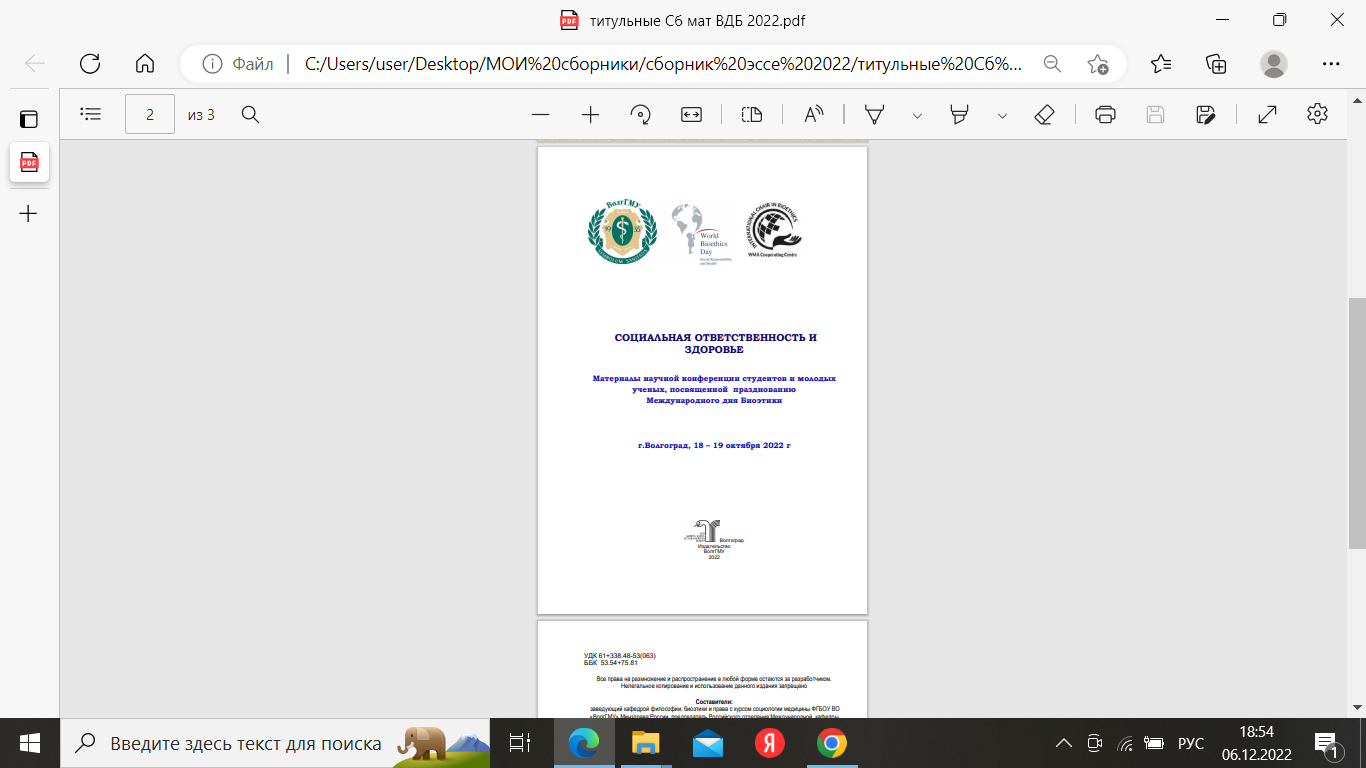 